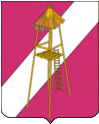 СОВЕТ СЕРГИЕВСКОГО СЕЛЬСКОГО ПОСЕЛЕНИЯ КОРЕНОВСКОГО РАЙОНА РЕШЕНИЕ29 апреля 2020 года									№ 49ст.СергиевскаяО признании утратившим силу решения Совета Сергиевского сельского поселения Кореновского района от 24.04.2019 года № 276 «Об утверждении Правил создания, содержания и охраны зеленых насаждений на территории Сергиевского сельского поселения Кореновского района»С целью приведения нормативных правовых актов Совета Сергиевского сельского поселения Кореновского района в соответствие с действующим законодательством, Совет Сергиевского сельского поселения Кореновского района решил:1. Признать утратившим силу решение Совета Сергиевского сельского поселения Кореновского района от 24.04.2019 года № 276 «Об утверждении Правил создания, содержания и охраны зеленых насаждений на территории Сергиевского сельского поселения Кореновского района».2. Контроль за выполнением настоящего решения возложить на комиссию по финансово-бюджетной и экономической политике, налогам и сборам, землепользованию и землеустройству  (Бундюк).3.  Общему отделу администрации Сергиевского  сельского поселения Кореновского района (Горгоцкая) обнародовать настоящее решение в установленном порядке и разместить на официальном сайте Сергиевского сельского поселения Кореновского района в сети Интернет.       4. Настоящее решение вступает в силу после его официального обнародования.Глава Сергиевскогосельского поселения Кореновского района                                                                          А.П. Мозговой